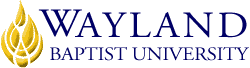 Campus NameSchool of Business2. UNIVERSITY MISSION STATEMENTWayland Baptist University exists to educate students in an academically challenging, learning-focused and distinctively Christian environment for professional success, lifelong learning, and service to God and humankind.3. COURSE NUMBER & NAME: MGMT 6307-01, Quantitative Methods4. TERM: Fall, 20185. INSTRUCTOR: Dr. Samantha Rice Murray6. CONTACT INFORMATION:Office and cell phone: 806-445-6565WBU Email: murrays@wbu.edu7. OFFICE HOURS, BUILDING & LOCATION:  Office Hours Virtual Campus TWTH 10am-1pm CST or by appointment8. COURSE MEETING TIME & LOCATION:On-Line9. CATALOG DESCRIPTION: Develop skills in the use of quantitative research design and methodology. Students will be exposed to several models of quantitative methods and designs.10. PREREQUISITE:11. REQUIRED TEXTBOOK AND RESOURCE MATERIAL: "Wayland Baptist University has partnered with RedShelf to bring Inclusive Access, which is a digital copy of the required textbook available on Blackboard day one of class.  The prices are very competitive with the market and in most cases below the standard cost.  The price of the textbook will be billed to your student account.  To check the price of the textbook please locate your required course material at https://bookstore.wbu.edu.  Once you access the textbook it will ask you if you would like to opt-out.  If you choose NOT to use this version you MUST opt-out or you will be charged and refunds are not available."12. OPTIONAL MATERIALS13. COURSE OUTCOMES AND COMPETENCIES:Use quantitative analysis techniques research techniques appropriately given the research problemChoose the appropriate technique to fit the research question and data available, as well as make appropriate suggestions for the method of data collectionInterpret the results of quantitative research correctly and draw appropriate management conclusions from the studyManage data collection using quantitative  research techniques in an ethical manner when the research project involves human subjects14. ATTENDANCE REQUIREMENTS:As stated in the Wayland Catalog, students enrolled at one of the University’s external campuses should make every effort to attend all class meetings. All absences must be explained to the instructor, who will then determine whether the omitted work may be made up. When a student reaches that number of absences considered by the instructor to be excessive, the instructor will so advise the student and file an unsatisfactory progress report with the campus executive director. Any student who misses 25 percent or more of the regularly scheduled class meetings may receive a grade of F in the course. Additional attendance policies for each course, as defined by the instructor in the course syllabus, are considered a part of the University’s attendance policy.15. STATEMENT ON PLAGIARISM & ACADEMIC DISHONESTY:Wayland Baptist University observes a zero tolerance policy regarding academic dishonesty. Per university policy as described in the academic catalog, all cases of academic dishonesty will be reported and second offenses will result in suspension from the university.16. DISABILITY STATEMENT:In compliance with the Americans with Disabilities Act of 1990 (ADA), it is the policy of Wayland Baptist University that no otherwise qualified person with a disability be excluded from participation in, be denied the benefits of, or be subject to discrimination under any educational program or activity in the university. The Coordinator of Counseling Services serves as the coordinator of students with a disability and should be contacted concerning accommodation requests at (806) 291-3765. Documentation of a disability must accompany any request for accommodations.17. COURSE REQUIREMENTS and GRADING CRITERIA:Weekly Write-Ups– Weekly write-ups are due during Weeks 2, 4, 6, 8, and 10 on Thursday by 9am CST.  Please refer to Blackboard, Course Content, weekly folder for specific weekly assignments and directions.  Each write up is worth 100 points. If you make below a 90 on a write-up you will be given the opportunity to make the appropriate corrections to the paper for a grade no higher than 90 percent.   Absolutely no late papers will be accepted.  You cannot get behind in this course.  All corrections are due during the 11th week of the term.  Late corrections will not be accepted. Additional information:ACCEPTED JOURNALS FOR RESEARCH PROJECT 
(If you find a great article that is not on this list, email me and let me review the article,)Academy of Management ExecutiveAcademy of Management JournalAcademy of Management ReviewAdministrative Science QuarterlyBusiness HorizonsHarvard Business ReviewHuman Resource JournalHuman Resource ReviewJournal of Applied Behavioral SciencesJournal of Applied PsychologyJournal of ManagementJournal of Managerial StudiesJournal of Organizational BehaviorStrategic Management JournalThe Leadership QuarterlyHuman RelationsPersonal PsychologyResearch in Organizational Behavior(You may also use any journal that an assigned reading was published,)Grading System:Write -Ups (5 total worth 100 points each) 		500 points17.1 Include Grade Appeal Statement: “Students shall have protection through orderly procedures against prejudices or capricious academic evaluation. A student who believes that he or she has not been held to realistic academic standards, just evaluation procedures, or appropriate grading, may appeal the final grade given in the course by using the student grade appeal process described in the Academic Catalog. Appeals  may  not  be  made  for  advanced  placement  examinations  or  course bypass examinations. Appeals are limited to the final course grade, which may be upheld, raised, or lowered at any stage of the appeal process. Any recommendation to lower a course grade must be submitted through the Vice President of Academic Affairs/Faculty Assembly Grade Appeals Committee for review and approval. The Faculty Assembly Grade Appeals Committee may instruct that the course grade be upheld, raised, or lowered to a more proper evaluation.”18. TENTATIVE SCHEDULE19. ADDITIONAL INFORMATIONFaculty may add additional information if desired.BOOKAUTHOREDYEARPUBLISHERISBN#UPDATEDMultivariate Data AnalysisHair/Black/Babin/Anderson7th2010Pearson9780-13813-26379/25/17Laerd StatisticsTtps://statistics.laerd.com/index.phpPurchase a subscription for the duration of the classSPSS Student VersionI advise you to acquire the SPSS Software. One source is www.journeyed.comOrder student version which is called: IBM SPSS Statistics Premium Grad Pack 23.0 Academic( windows download 12month license) currently $99WEEKASSIGNMENTSWEEK 1 & WEEK 2August 20 - 31Multivariate Analysis Introduction      Hair et al Chapters 1 & 2      Laerd Statistics – Getting Started Menu          ● Write-Up for Week 2 due Thursday, August 30th @ 9am.WEEK 3 & WEEK 4September 3 - 14Testing for Associations and Reliability(Spearman’s Correlation, Pearson’s Correlation, Kendal’s tau-b, Chi Square test of Independence, and Cronbach’s alpha)            Laerd Statistics – Read and study               Spearman’s Correlation              Pearson’s Correlation               Kendal’s tau-b              Chi Square test of Independence               Cronbach’s alpha     ● Write-Up for Week 4 due Thursday, September 13 @ 9am.     ● Corrections for Week 2 Write-Up due Monday, September 10 @ 9am.WEEK 5 & WEEK 6September 17 - 28Testing for Predictions (Multiple Regression Analysis)         Hair et al Chapter 4       Laerd Statistics - Linear Regression and Multiple Regression     ● Write-UP for Week 6 due Thursday, September 27 @ 9am.     ● Corrections for Week 4 Write-Up due Monday, September 24 @ 9am.WEEK 7 & WEEK 8October 1 - 12Testing for Differences Between Groups (Independent Samples t-test, ANOVA, and MANOVA Analysis)         Hair et al Chapter 7          Laerd Statistics – Read and study:                       Independent Sample t-test                       1-way ANOVA                       2-way ANOVA                       3-way ANOVA                       1-way MANOVA                       2-way MANOVA     ● Write-Up for Week 8 due Thursday, October 11 @ 9am.     ● Corrections for Week 6 Write-Up due Monday, October 8 @ 9am.WEEK 9 & WEEK 10October 15 - 26Data Reduction Analysis(Principle Components Analysis)    Laerd Statistics – Read and study:                   Principle Components Analysis     ● Write-Up for Week 10 due Thursday, October 25 @ 9am.     ● Corrections for Week 8 Write-Up due Monday, October 22 @ 9amWEEK 11October 29 – November 2All Corrections are Due  •    All corrections are due● Corrections for Week 10 Write-Up due Monday,  October 29 @ 9am.● All 2nd round of corrections due Thursday, November 1 @ 9am.